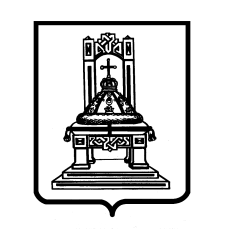 ТЕРРИТОРИАЛЬНАЯ ИЗБИРАТЕЛЬНАЯ КОМИССИЯ ПЕНОВСКОГО РАЙОНАПОСТАНОВЛЕНИЕ            от 03.11. 2011 г.                     пос.Пено                               №  7/ 42-3О назначении председателя участковой избирательной комиссии                              избирательного участка № 748       Рассмотрев предложения по кандидатурам для назначения председателем участковой избирательной комиссии избирательного участка №748 и в соответствии с пунктом 7 статьи 28 Федерального закона «Об основных гарантиях избирательных прав и права на участие в референдуме граждан Российской Федерации», территориальная избирательная комиссия Пеновского  района постановляет:1. Назначить председателем участковой избирательной комиссии избирательного участка №748  КОВАЛЕВУ ГАЛИНУ ГЕННАДЬЕВНУ,  1976 года рождения, образование высшее, индивидуальный предприниматель, выдвинута региональным отделением политической партии « Либерально-демократическая партия России»;2. Председателю участковой избирательной комиссии избирательного участка № 748 Ковалевой Г.Г. созвать организационное заседание участковой избирательной комиссии не позднее 12 ноября 2011года.3. Направить для опубликования в газету «Звезда» Пеновского района информацию о назначении председателя участковой избирательной комиссии избирательного участка № 748.           Председатель  территориальной избирательной комиссииА.Н.МагоринСекретарь территориальной избирательной комиссии Т.В.Разумихина